Logo o nomeTrapano a colonnaLogo o nomeLe regole di sicurezza e di comportamento più importanti per la nostra azienda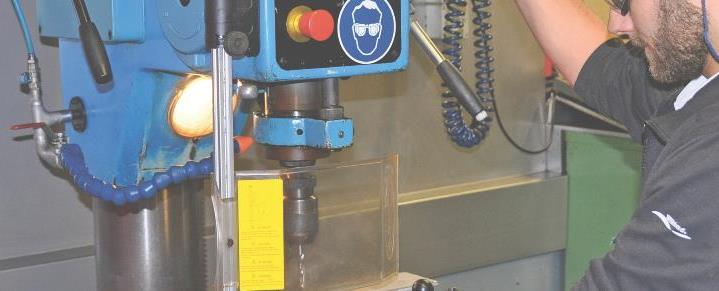 Pericoli principali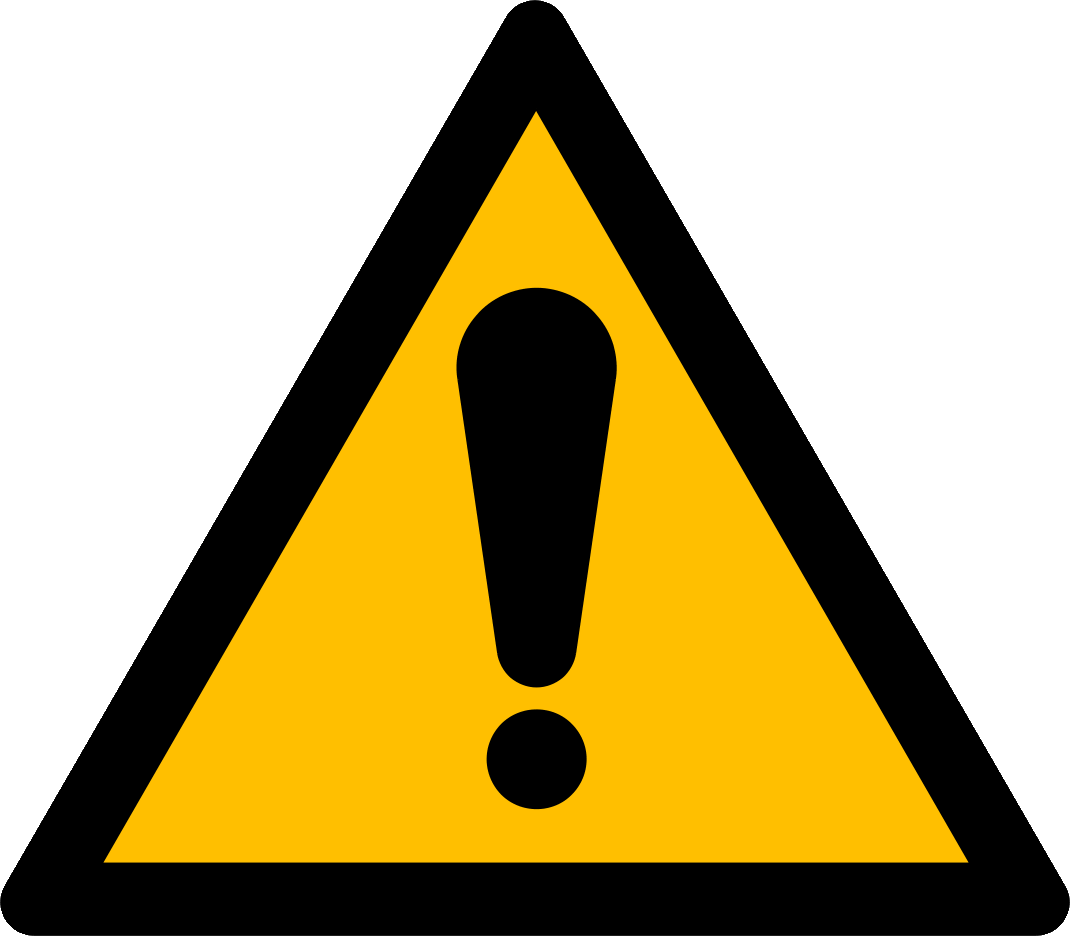 Pericolo che guanti, indumenti larghi, capelli lunghi o gioielli restino impigliati in una punta rotante o in un mandrinoPericolo causato dalla proiezione di trucioli, di frammenti dovuti alla rottura di una punta, dalla caduta o dalla rotazione del pezzo in lavorazioneFerite da taglio causate da trucioli o pezzi in lavorazione affilatiRegole di sicurezza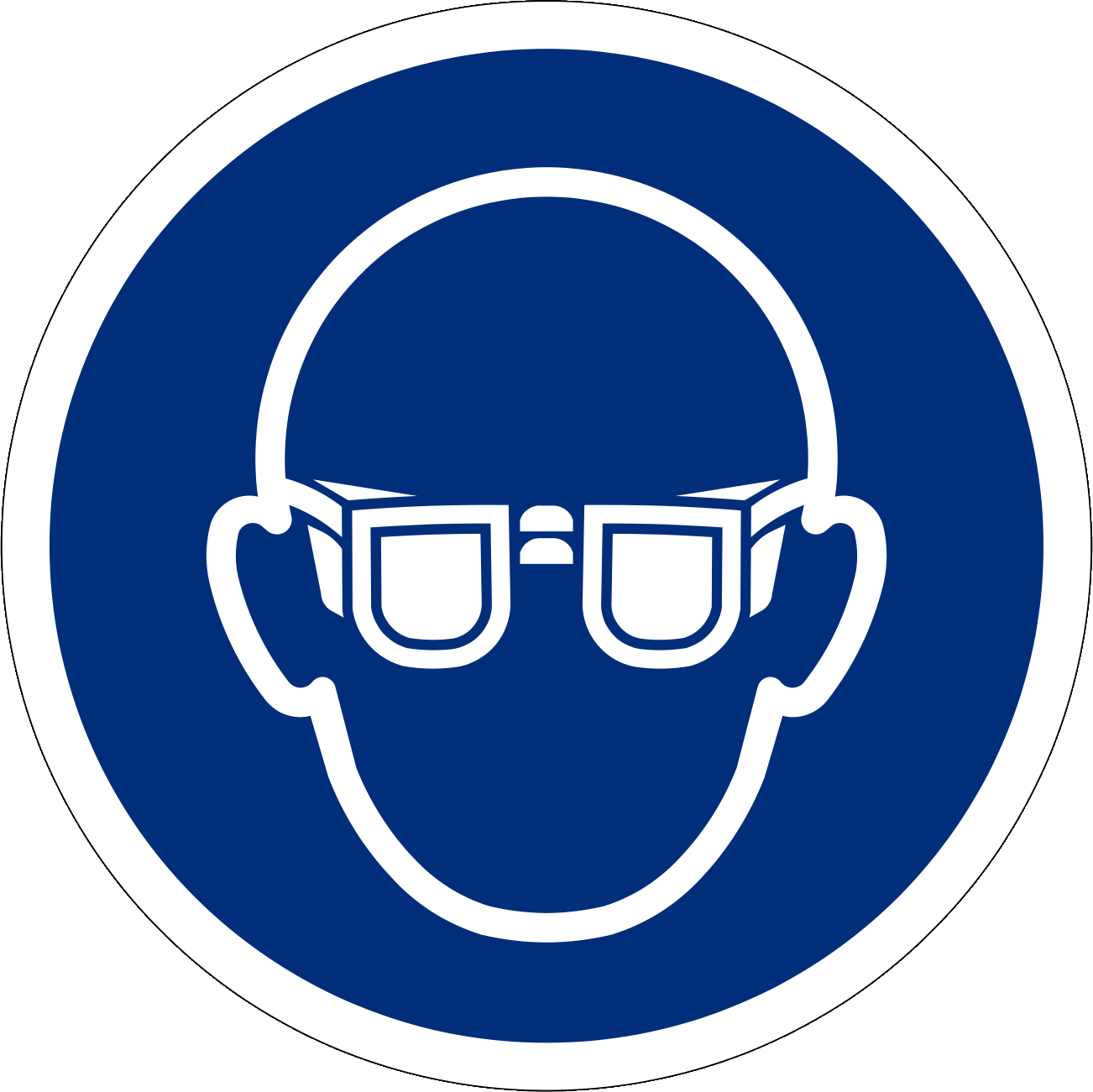 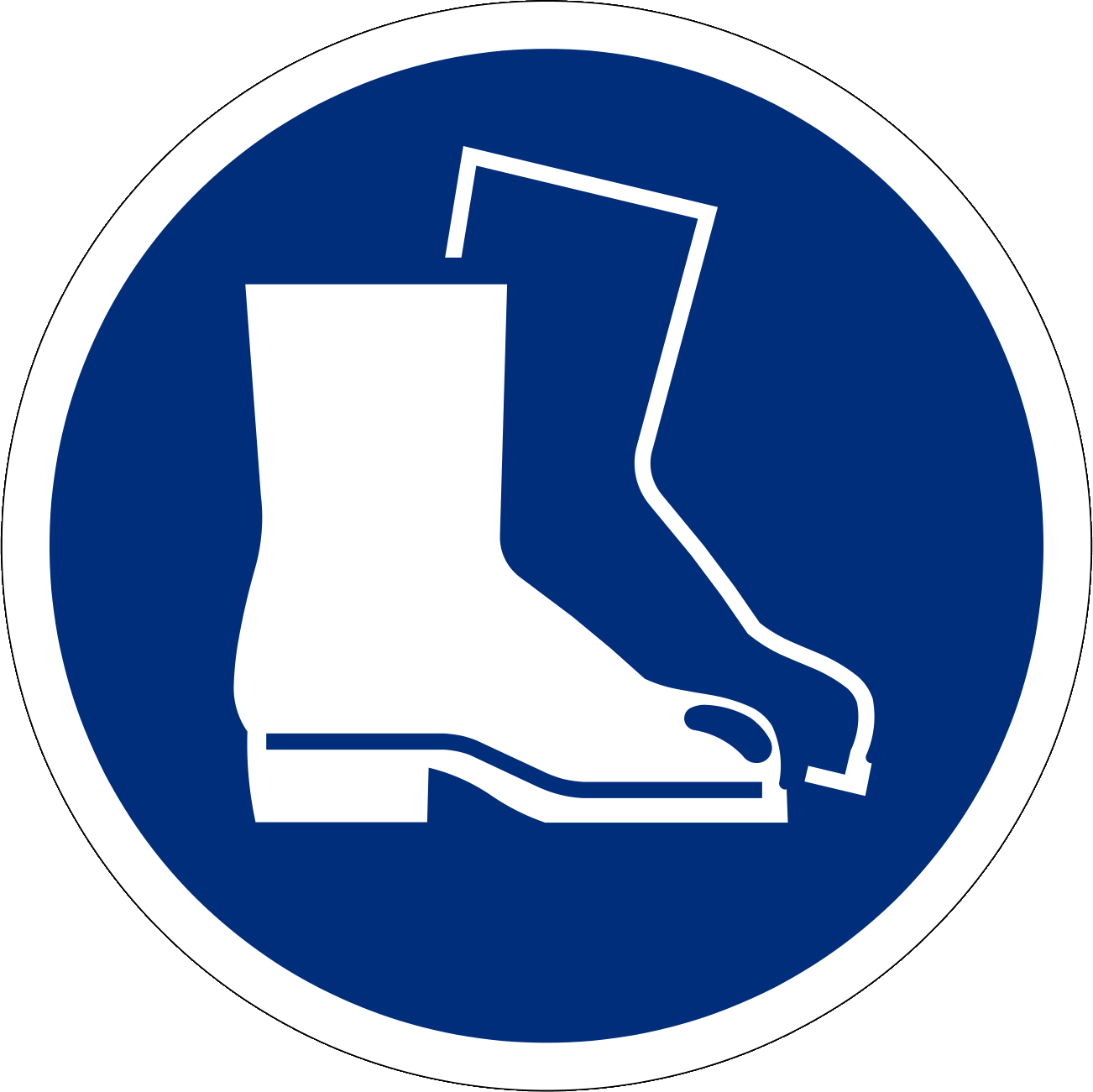 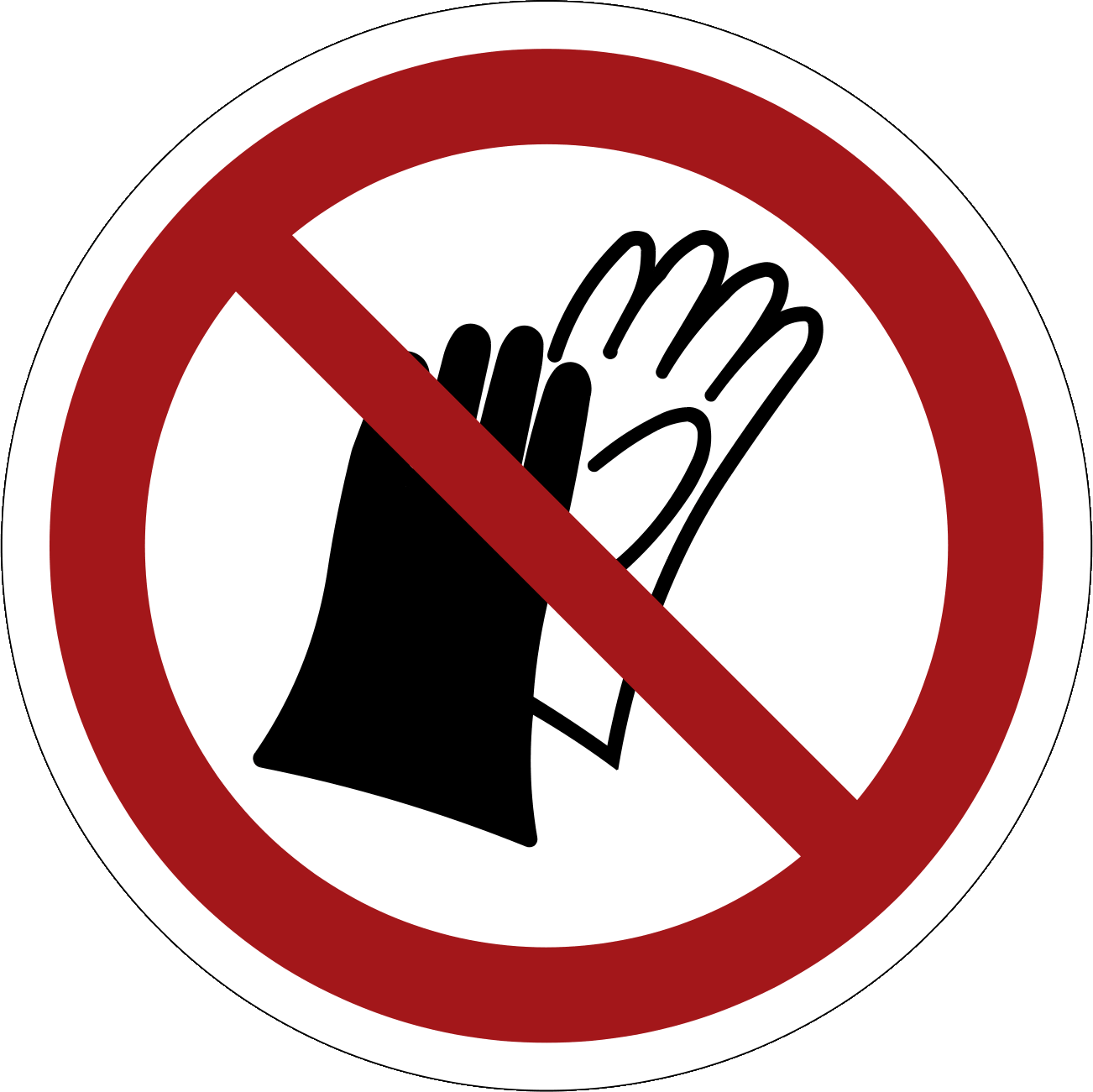 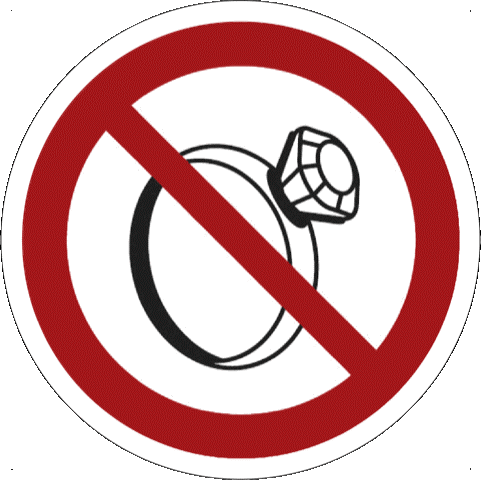 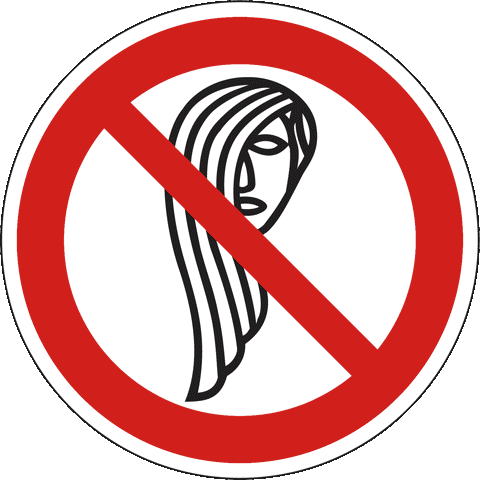 Utilizzare trapani a colonna o da banco sicuri, seguendo le istruzioni contenute nel manuale d'uso.Solo il personale appositamente istruito può utilizzare i trapani a colonna o da banco. I giovani di età inferiore ai 18 anni (eccezione: formazione professionale) non sono autorizzati a utilizzarli.Indossare occhiali di protezione.Indossare calzature di protezione.Divieto di indossare guanti.Non indossare anelli, orologi, braccialetti.Indossare indumenti aderenti (soprattutto sulle braccia).Raccogliere i capelli lunghi ad es. in una retina per capelli.Fissare i pezzi in lavorazione con dispositivi di bloccaggio.Non avvicinare mai le mani al mandrino in movimento.Mai bloccare o rimuovere un pezzo con la macchina in funzione.Non effettuare mai misurazioni, pulizie o riparazioni con la macchina in funzione.InformazioniManuale d'usoLista di controllo «Trapani da banco e trapani a colonna», www.suva.ch/67036.iData di creazioneVersione 1.0 / 26 agosto 2019